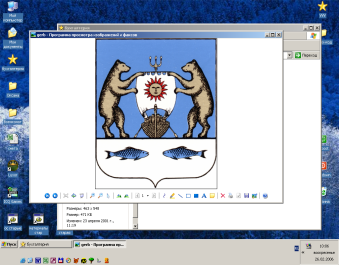                                               Российская ФедерацияНовгородская область Новгородский муниципальный районАдминистрация Савинского сельского поселенияПОСТАНОВЛЕНИЕ         от 20.03.2019  № 357                                                     д. СавиноО внесении изменений в муниципальную Программу Савинского сельского поселения «Устойчивое развитие территории Савинского сельского поселения на 2018-2020 годы» В соответствии с Федеральным законом о 06.10.2003 №131-ФЗ «Об общих принципах организации местного самоуправления в Российской Федерации», Уставом Савинского сельского поселения, Постановлением администрации Савинского сельского поселения от 18.02.2015 г. №60 «Об утверждении Порядка принятия решений о разработке муниципальных программ Савинского сельского поселения, их формирования и реализации»ПОСТАНОВЛЯЮ:1.Внести в муниципальную программу Савинского сельского поселения «Устойчивое развитие территории Савинского сельского поселения на 2018-2020 годы» утвержденную Постановлением Администрации Савинского сельского поселения №1011 от 22.12.2017 г. следующие изменения:1.1 Паспорт муниципальной программы «Устойчивое развитие территории Савинского сельского поселения на 2018-2020 годы» изложить в прилагаемой редакции.1.2 Мероприятия муниципальной программы ««Устойчивое развитие территории Савинского сельского поселения на 2018-2020 годы» изложить в прилагаемой редакции. 2.Опубликовать настоящее постановление в периодическом печатном издании «Cавинский вестник» и на официальном сайте в сети «Интернет» по адресу: www.savinoadm.ru в разделе «Программы» подраздел «Целевые»Глава сельского поселения                                                     А.В.Сысоев           I.Паспорт Программы6. Сроки реализации муниципальной программы :2018-2020 г.г.7.Объемы и источники финансирования программы в целом и по годам реализации. Приложение №1 к муниципальной программе «Устойчивое развитие территории Савинского сельского поселения на 2018-2020 годы» V. Мероприятия муниципальной программы«Устойчивое развитие территории Савинского сельского поселения на 2018-2020 годы»Наименование ПрограммыНаименование ПрограммыМуниципальная программа «Устойчивое развитие территории Савинского сельского поселения на 2018-2020 годы»Муниципальная программа «Устойчивое развитие территории Савинского сельского поселения на 2018-2020 годы»Муниципальная программа «Устойчивое развитие территории Савинского сельского поселения на 2018-2020 годы»Муниципальная программа «Устойчивое развитие территории Савинского сельского поселения на 2018-2020 годы»Муниципальная программа «Устойчивое развитие территории Савинского сельского поселения на 2018-2020 годы»Муниципальная программа «Устойчивое развитие территории Савинского сельского поселения на 2018-2020 годы»Муниципальная программа «Устойчивое развитие территории Савинского сельского поселения на 2018-2020 годы»Муниципальная программа «Устойчивое развитие территории Савинского сельского поселения на 2018-2020 годы»Муниципальная программа «Устойчивое развитие территории Савинского сельского поселения на 2018-2020 годы»Муниципальная программа «Устойчивое развитие территории Савинского сельского поселения на 2018-2020 годы»Ответственный исполнитель муниципальной программыОтветственный исполнитель муниципальной программыАдминистрация Савинского сельского поселенияАдминистрация Савинского сельского поселенияАдминистрация Савинского сельского поселенияАдминистрация Савинского сельского поселенияАдминистрация Савинского сельского поселенияАдминистрация Савинского сельского поселенияАдминистрация Савинского сельского поселенияАдминистрация Савинского сельского поселенияАдминистрация Савинского сельского поселенияАдминистрация Савинского сельского поселенияСоисполнители муниципальной программыСоисполнители муниципальной программыОрганизации и предприятия, осуществляющие деятельность на территории поселения; подведомственное учреждениеОрганизации и предприятия, осуществляющие деятельность на территории поселения; подведомственное учреждениеОрганизации и предприятия, осуществляющие деятельность на территории поселения; подведомственное учреждениеОрганизации и предприятия, осуществляющие деятельность на территории поселения; подведомственное учреждениеОрганизации и предприятия, осуществляющие деятельность на территории поселения; подведомственное учреждениеОрганизации и предприятия, осуществляющие деятельность на территории поселения; подведомственное учреждениеОрганизации и предприятия, осуществляющие деятельность на территории поселения; подведомственное учреждениеОрганизации и предприятия, осуществляющие деятельность на территории поселения; подведомственное учреждениеОрганизации и предприятия, осуществляющие деятельность на территории поселения; подведомственное учреждениеОрганизации и предприятия, осуществляющие деятельность на территории поселения; подведомственное учреждениеПодпрограммы муниципальной программыПодпрограммы муниципальной программыОтсутствуютОтсутствуютОтсутствуютОтсутствуютОтсутствуютОтсутствуютОтсутствуютОтсутствуютОтсутствуютОтсутствуют5.Цели, задачи и целевые показатели муниципальной программы:5.Цели, задачи и целевые показатели муниципальной программы:5.Цели, задачи и целевые показатели муниципальной программы:5.Цели, задачи и целевые показатели муниципальной программы:5.Цели, задачи и целевые показатели муниципальной программы:5.Цели, задачи и целевые показатели муниципальной программы:5.Цели, задачи и целевые показатели муниципальной программы:5.Цели, задачи и целевые показатели муниципальной программы:5.Цели, задачи и целевые показатели муниципальной программы:5.Цели, задачи и целевые показатели муниципальной программы:5.Цели, задачи и целевые показатели муниципальной программы:5.Цели, задачи и целевые показатели муниципальной программы:№ п/пЦели, задачи муниципальной программы, наименование и единица измерения целевого показателяЦели, задачи муниципальной программы, наименование и единица измерения целевого показателяЗначение целевого показателя по годамЗначение целевого показателя по годамЗначение целевого показателя по годамЗначение целевого показателя по годамЗначение целевого показателя по годамЗначение целевого показателя по годамЗначение целевого показателя по годамЗначение целевого показателя по годамЗначение целевого показателя по годам№ п/пЦели, задачи муниципальной программы, наименование и единица измерения целевого показателяЦели, задачи муниципальной программы, наименование и единица измерения целевого показателя2018201820182018201820192020202020201223333345551.Цель 1. Повышение уровня и качества жизни сельского населения путем создания комфортных и безопасных условий жизнедеятельности в Савинском сельском поселенииЦель 1. Повышение уровня и качества жизни сельского населения путем создания комфортных и безопасных условий жизнедеятельности в Савинском сельском поселенииЦель 1. Повышение уровня и качества жизни сельского населения путем создания комфортных и безопасных условий жизнедеятельности в Савинском сельском поселенииЦель 1. Повышение уровня и качества жизни сельского населения путем создания комфортных и безопасных условий жизнедеятельности в Савинском сельском поселенииЦель 1. Повышение уровня и качества жизни сельского населения путем создания комфортных и безопасных условий жизнедеятельности в Савинском сельском поселенииЦель 1. Повышение уровня и качества жизни сельского населения путем создания комфортных и безопасных условий жизнедеятельности в Савинском сельском поселенииЦель 1. Повышение уровня и качества жизни сельского населения путем создания комфортных и безопасных условий жизнедеятельности в Савинском сельском поселенииЦель 1. Повышение уровня и качества жизни сельского населения путем создания комфортных и безопасных условий жизнедеятельности в Савинском сельском поселенииЦель 1. Повышение уровня и качества жизни сельского населения путем создания комфортных и безопасных условий жизнедеятельности в Савинском сельском поселенииЦель 1. Повышение уровня и качества жизни сельского населения путем создания комфортных и безопасных условий жизнедеятельности в Савинском сельском поселенииЦель 1. Повышение уровня и качества жизни сельского населения путем создания комфортных и безопасных условий жизнедеятельности в Савинском сельском поселении1.1Задача 1. Обеспечение сохранности и развития автомобильных дорог, улучшение их технического состояния, обеспечение безопасности движения автотранспортных средствЗадача 1. Обеспечение сохранности и развития автомобильных дорог, улучшение их технического состояния, обеспечение безопасности движения автотранспортных средствЗадача 1. Обеспечение сохранности и развития автомобильных дорог, улучшение их технического состояния, обеспечение безопасности движения автотранспортных средствЗадача 1. Обеспечение сохранности и развития автомобильных дорог, улучшение их технического состояния, обеспечение безопасности движения автотранспортных средствЗадача 1. Обеспечение сохранности и развития автомобильных дорог, улучшение их технического состояния, обеспечение безопасности движения автотранспортных средствЗадача 1. Обеспечение сохранности и развития автомобильных дорог, улучшение их технического состояния, обеспечение безопасности движения автотранспортных средствЗадача 1. Обеспечение сохранности и развития автомобильных дорог, улучшение их технического состояния, обеспечение безопасности движения автотранспортных средствЗадача 1. Обеспечение сохранности и развития автомобильных дорог, улучшение их технического состояния, обеспечение безопасности движения автотранспортных средствЗадача 1. Обеспечение сохранности и развития автомобильных дорог, улучшение их технического состояния, обеспечение безопасности движения автотранспортных средствЗадача 1. Обеспечение сохранности и развития автомобильных дорог, улучшение их технического состояния, обеспечение безопасности движения автотранспортных средствЗадача 1. Обеспечение сохранности и развития автомобильных дорог, улучшение их технического состояния, обеспечение безопасности движения автотранспортных средств1.1.1Содержание автомобильных дорог общего пользования местного значения в границах населенного пункта Савинского  сельского поселения: - протяженность дорог местного значения, охваченных мероприятиями по их содержанию, кмСодержание автомобильных дорог общего пользования местного значения в границах населенного пункта Савинского  сельского поселения: - протяженность дорог местного значения, охваченных мероприятиями по их содержанию, кмСодержание автомобильных дорог общего пользования местного значения в границах населенного пункта Савинского  сельского поселения: - протяженность дорог местного значения, охваченных мероприятиями по их содержанию, км1101101101101101101101101.1.2Ремонт автомобильных дорог общего пользования местного значения в границах населенного пункта поселения: - протяженность дорог, охваченных ремонтными работами, кмРемонт автомобильных дорог общего пользования местного значения в границах населенного пункта поселения: - протяженность дорог, охваченных ремонтными работами, кмРемонт автомобильных дорог общего пользования местного значения в границах населенного пункта поселения: - протяженность дорог, охваченных ремонтными работами, км10101010101010101.1.3Капитальный ремонт и ремонт автомобильных дорог общего пользования местного значения в границах населенных пунктов- протяженность дорог, охваченных ремонтными работами, кмКапитальный ремонт и ремонт автомобильных дорог общего пользования местного значения в границах населенных пунктов- протяженность дорог, охваченных ремонтными работами, кмКапитальный ремонт и ремонт автомобильных дорог общего пользования местного значения в границах населенных пунктов- протяженность дорог, охваченных ремонтными работами, км3,13,13,13,14,04,04,04,51.2Задача 2. Благоустройство территорий населенных пунктов, улучшение их санитарного и экологического состояния для обеспечения достойного и комфортного проживания населенияЗадача 2. Благоустройство территорий населенных пунктов, улучшение их санитарного и экологического состояния для обеспечения достойного и комфортного проживания населенияЗадача 2. Благоустройство территорий населенных пунктов, улучшение их санитарного и экологического состояния для обеспечения достойного и комфортного проживания населенияЗадача 2. Благоустройство территорий населенных пунктов, улучшение их санитарного и экологического состояния для обеспечения достойного и комфортного проживания населенияЗадача 2. Благоустройство территорий населенных пунктов, улучшение их санитарного и экологического состояния для обеспечения достойного и комфортного проживания населенияЗадача 2. Благоустройство территорий населенных пунктов, улучшение их санитарного и экологического состояния для обеспечения достойного и комфортного проживания населенияЗадача 2. Благоустройство территорий населенных пунктов, улучшение их санитарного и экологического состояния для обеспечения достойного и комфортного проживания населенияЗадача 2. Благоустройство территорий населенных пунктов, улучшение их санитарного и экологического состояния для обеспечения достойного и комфортного проживания населенияЗадача 2. Благоустройство территорий населенных пунктов, улучшение их санитарного и экологического состояния для обеспечения достойного и комфортного проживания населенияЗадача 2. Благоустройство территорий населенных пунктов, улучшение их санитарного и экологического состояния для обеспечения достойного и комфортного проживания населенияЗадача 2. Благоустройство территорий населенных пунктов, улучшение их санитарного и экологического состояния для обеспечения достойного и комфортного проживания населения1.2.1Организация уличного освещения с использованием новых технологий - количество установленных светильников уличного освящения, шт.Организация уличного освещения с использованием новых технологий - количество установленных светильников уличного освящения, шт.Организация уличного освещения с использованием новых технологий - количество установленных светильников уличного освящения, шт.40404050505050501.2.2.Озеленение территории поселения - окашивание территории, га -спил аварийных деревьев (кол-во)Озеленение территории поселения - окашивание территории, га -спил аварийных деревьев (кол-во)Озеленение территории поселения - окашивание территории, га -спил аварийных деревьев (кол-во)34.41134.41134.41034.41034.41034.41034.41034.4101.2.31.2.4Организация ритуальных услуг и содержание мест захоронения-строительство и обустройство  контейнерных площадок-установка указателей, шт.Организация ритуальных услуг и содержание мест захоронения-строительство и обустройство  контейнерных площадок-установка указателей, шт.Организация ритуальных услуг и содержание мест захоронения-строительство и обустройство  контейнерных площадок-установка указателей, шт.181818185555556666661.2.31.2.4Прочие мероприятия по благоустройству-Поддержка местных инициатив граждан, включенных в муниципальные программы развития территорий -Изготовление и установка малого игрового комплекса и «грибка» (навес над песочницей) д.Савино, ул.Центральная ТОС «Содружество»; -Количество реализованных проектов местных инициатив граждан, проживающих в сельской местности, получивших поддержку,шт.Прочие мероприятия по благоустройству-Поддержка местных инициатив граждан, включенных в муниципальные программы развития территорий -Изготовление и установка малого игрового комплекса и «грибка» (навес над песочницей) д.Савино, ул.Центральная ТОС «Содружество»; -Количество реализованных проектов местных инициатив граждан, проживающих в сельской местности, получивших поддержку,шт.Прочие мероприятия по благоустройству-Поддержка местных инициатив граждан, включенных в муниципальные программы развития территорий -Изготовление и установка малого игрового комплекса и «грибка» (навес над песочницей) д.Савино, ул.Центральная ТОС «Содружество»; -Количество реализованных проектов местных инициатив граждан, проживающих в сельской местности, получивших поддержку,шт.111.2.31.2.4Изготовление и установка беседки из металлических конструкци на детской площадке д.Савино, ул.Центральная ТОС «Дружба» -Количество реализованных проектов местных инициатив граждан, проживающих в сельской местности, получивших поддержку, шт.Изготовление и установка беседки из металлических конструкци на детской площадке д.Савино, ул.Центральная ТОС «Дружба» -Количество реализованных проектов местных инициатив граждан, проживающих в сельской местности, получивших поддержку, шт.Изготовление и установка беседки из металлических конструкци на детской площадке д.Савино, ул.Центральная ТОС «Дружба» -Количество реализованных проектов местных инициатив граждан, проживающих в сельской местности, получивших поддержку, шт.111.2.31.2.4Приобретение и установка  элементов детской игровой площадкиТОС «Слутка» МКД №36 и №38-Количество реализованных проектов местных инициатив граждан, проживающих в сельской местности, получивших поддержку, шт.Приобретение и установка  элементов детской игровой площадкиТОС «Слутка» МКД №36 и №38-Количество реализованных проектов местных инициатив граждан, проживающих в сельской местности, получивших поддержку, шт.Приобретение и установка  элементов детской игровой площадкиТОС «Слутка» МКД №36 и №38-Количество реализованных проектов местных инициатив граждан, проживающих в сельской местности, получивших поддержку, шт.1111.3Задача 3. Грантовая поддержка местных инициатив граждан, проживающих в сельской местности Задача 3. Грантовая поддержка местных инициатив граждан, проживающих в сельской местности Задача 3. Грантовая поддержка местных инициатив граждан, проживающих в сельской местности Задача 3. Грантовая поддержка местных инициатив граждан, проживающих в сельской местности Задача 3. Грантовая поддержка местных инициатив граждан, проживающих в сельской местности Задача 3. Грантовая поддержка местных инициатив граждан, проживающих в сельской местности Задача 3. Грантовая поддержка местных инициатив граждан, проживающих в сельской местности Задача 3. Грантовая поддержка местных инициатив граждан, проживающих в сельской местности Задача 3. Грантовая поддержка местных инициатив граждан, проживающих в сельской местности Задача 3. Грантовая поддержка местных инициатив граждан, проживающих в сельской местности Задача 3. Грантовая поддержка местных инициатив граждан, проживающих в сельской местности 1.3.1Количество реализованных проектов местных инициатив граждан, проживающих в сельской местности, получивших поддержку.Количество реализованных проектов местных инициатив граждан, проживающих в сельской местности, получивших поддержку.Количество реализованных проектов местных инициатив граждан, проживающих в сельской местности, получивших поддержку.1.3.1- Создание и обустройство детской игровой площадки д.Новоселицы, шт.- Создание и обустройство детской игровой площадки д.Новоселицы, шт.- Создание и обустройство детской игровой площадки д.Новоселицы, шт.11.3.1- Создание и обустройство детской игровой площадки д.Савино, шт.- Создание и обустройство детской игровой площадки д.Савино, шт.- Создание и обустройство детской игровой площадки д.Савино, шт.111111.3.1-  Создание и обустройство детской игровой площадки д.Слутка, шт.-  Создание и обустройство детской игровой площадки д.Слутка, шт.-  Создание и обустройство детской игровой площадки д.Слутка, шт.111.4.Задача 4. Повышение уровня комплексного обустройства населенных пунктов, расположенных в сельской местности, объектами социальной и инженерной инфраструктурыЗадача 4. Повышение уровня комплексного обустройства населенных пунктов, расположенных в сельской местности, объектами социальной и инженерной инфраструктурыЗадача 4. Повышение уровня комплексного обустройства населенных пунктов, расположенных в сельской местности, объектами социальной и инженерной инфраструктурыЗадача 4. Повышение уровня комплексного обустройства населенных пунктов, расположенных в сельской местности, объектами социальной и инженерной инфраструктурыЗадача 4. Повышение уровня комплексного обустройства населенных пунктов, расположенных в сельской местности, объектами социальной и инженерной инфраструктурыЗадача 4. Повышение уровня комплексного обустройства населенных пунктов, расположенных в сельской местности, объектами социальной и инженерной инфраструктурыЗадача 4. Повышение уровня комплексного обустройства населенных пунктов, расположенных в сельской местности, объектами социальной и инженерной инфраструктурыЗадача 4. Повышение уровня комплексного обустройства населенных пунктов, расположенных в сельской местности, объектами социальной и инженерной инфраструктурыЗадача 4. Повышение уровня комплексного обустройства населенных пунктов, расположенных в сельской местности, объектами социальной и инженерной инфраструктурыЗадача 4. Повышение уровня комплексного обустройства населенных пунктов, расположенных в сельской местности, объектами социальной и инженерной инфраструктурыЗадача 4. Повышение уровня комплексного обустройства населенных пунктов, расположенных в сельской местности, объектами социальной и инженерной инфраструктуры1.4.1Мероприятия по строительству сельского дома культуры в д.НовоселицыМероприятия по строительству сельского дома культуры в д.НовоселицыМероприятия по строительству сельского дома культуры в д.Новоселицы11.4.2 Ввод в действие учреждений культурно-досугового типа в сельской местности области (тыс. мест) Ввод в действие учреждений культурно-досугового типа в сельской местности области (тыс. мест) Ввод в действие учреждений культурно-досугового типа в сельской местности области (тыс. мест)0,1820,1820,1820,1820,1821.4.3Прирост сельского населения, обеспеченного учреждениями культурно-досугового типа (нарастающим итогом) (тыс. чел.)Прирост сельского населения, обеспеченного учреждениями культурно-досугового типа (нарастающим итогом) (тыс. чел.)Прирост сельского населения, обеспеченного учреждениями культурно-досугового типа (нарастающим итогом) (тыс. чел.)1,61,6годОбъем финансирования (тыс.руб.)Объем финансирования (тыс.руб.)Объем финансирования (тыс.руб.)Объем финансирования (тыс.руб.)Объем финансирования (тыс.руб.)годИсточникиИсточникиИсточникиИсточникиИсточникигодФедеральный бюджетОбластной бюджетместный бюджетВнебюджетные средстваВСЕГО20188 859,0021 508,8030 367,80201911 180,0019 983,0031 163,0020205 500,0015 393,2020 893,20Всего25 539,00 56 885,0082 424,00№ п/пНаименованиемероприятияИсполнительСрок реализацииЦелевой показательИсточникфинансированияОбъем финансирования (тыс. руб.)Объем финансирования (тыс. руб.)Объем финансирования (тыс. руб.)Объем финансирования (тыс. руб.)№ п/пНаименованиемероприятияИсполнительСрок реализацииЦелевой показательИсточникфинансирования201820192020202012345678991.1Задача 1.  Обеспечение сохранности и развития автомобильных дорог, улучшение их технического состояния, обеспечение безопасности движения автотранспортных средствЗадача 1.  Обеспечение сохранности и развития автомобильных дорог, улучшение их технического состояния, обеспечение безопасности движения автотранспортных средствЗадача 1.  Обеспечение сохранности и развития автомобильных дорог, улучшение их технического состояния, обеспечение безопасности движения автотранспортных средствЗадача 1.  Обеспечение сохранности и развития автомобильных дорог, улучшение их технического состояния, обеспечение безопасности движения автотранспортных средствЗадача 1.  Обеспечение сохранности и развития автомобильных дорог, улучшение их технического состояния, обеспечение безопасности движения автотранспортных средствЗадача 1.  Обеспечение сохранности и развития автомобильных дорог, улучшение их технического состояния, обеспечение безопасности движения автотранспортных средствЗадача 1.  Обеспечение сохранности и развития автомобильных дорог, улучшение их технического состояния, обеспечение безопасности движения автотранспортных средствЗадача 1.  Обеспечение сохранности и развития автомобильных дорог, улучшение их технического состояния, обеспечение безопасности движения автотранспортных средствЗадача 1.  Обеспечение сохранности и развития автомобильных дорог, улучшение их технического состояния, обеспечение безопасности движения автотранспортных средств1.1.1Содержание автомобильных дорог общего пользования местного значения в границах Савинское сельское поселение2018-20201.1.1Местный бюджет4 203,303 457,003 457,003 507,601.1.2Ремонт автомобильных дорог общего пользования местного значения в границах населенного пункта 2018 г. д.Божонка ул.Дачная д.Новоселицы пер.Зеленый, д.Плашкино ул.Дорожников, д.Пятница ул.Загородная, д.Рышево ул.Заречная, д.Волотово ул.Дорожная, д.Зарелье ул.Теннистая, д.Хутынь ул.Аренского, ул.Мирная, ул.Стрелковая, ул.Весенняя, д.Волынь (от вышки сот. связи направо), д.Шолохово ул.Семейная, д.Пахотная Горка (проезды), д.Волынь (ремонт проездов протяженностью 280 п.м.) 2019 г.п.Ситно ул.Мира,д.Дубровка ул.Чудинская, д.Кирилловка ул.Береговая, д.Волотово ул.Дорожная, д. Кирилловское Сельцо ул.Строителей, д.Божонка ул.Молодежная,д.Божонка пер.Зеленый, Божонка ул.Дачная, д.Новоселицы пер.Земляничный, д.Новоселицы ул.Речная,д.Любитово пер.Мстинский д.Новая Деревня ул.Заречная, д.Хутынь ул. РаздольнаяРеализация приоритетного проекта «Дорога к дому»-Новоселицы ул.Школьная, -д.Савино, ул.Центральная, - д.Хутынь ул.Волховская, -д.Хутынь  ул.Павлова,Савинское сельское поселение2018-20201.1.2Местный бюджет366,602645,702645,70290,01.1.2Ремонт автомобильных дорог общего пользования местного значения в границах населенного пункта 2018 г. д.Божонка ул.Дачная д.Новоселицы пер.Зеленый, д.Плашкино ул.Дорожников, д.Пятница ул.Загородная, д.Рышево ул.Заречная, д.Волотово ул.Дорожная, д.Зарелье ул.Теннистая, д.Хутынь ул.Аренского, ул.Мирная, ул.Стрелковая, ул.Весенняя, д.Волынь (от вышки сот. связи направо), д.Шолохово ул.Семейная, д.Пахотная Горка (проезды), д.Волынь (ремонт проездов протяженностью 280 п.м.) 2019 г.п.Ситно ул.Мира,д.Дубровка ул.Чудинская, д.Кирилловка ул.Береговая, д.Волотово ул.Дорожная, д. Кирилловское Сельцо ул.Строителей, д.Божонка ул.Молодежная,д.Божонка пер.Зеленый, Божонка ул.Дачная, д.Новоселицы пер.Земляничный, д.Новоселицы ул.Речная,д.Любитово пер.Мстинский д.Новая Деревня ул.Заречная, д.Хутынь ул. РаздольнаяРеализация приоритетного проекта «Дорога к дому»-Новоселицы ул.Школьная, -д.Савино, ул.Центральная, - д.Хутынь ул.Волховская, -д.Хутынь  ул.Павлова,Савинское сельское поселение2018-20201.1.2Областной бюджет5068,0011000,011000,05500,001.1.2Ремонт автомобильных дорог общего пользования местного значения в границах населенного пункта 2018 г. д.Божонка ул.Дачная д.Новоселицы пер.Зеленый, д.Плашкино ул.Дорожников, д.Пятница ул.Загородная, д.Рышево ул.Заречная, д.Волотово ул.Дорожная, д.Зарелье ул.Теннистая, д.Хутынь ул.Аренского, ул.Мирная, ул.Стрелковая, ул.Весенняя, д.Волынь (от вышки сот. связи направо), д.Шолохово ул.Семейная, д.Пахотная Горка (проезды), д.Волынь (ремонт проездов протяженностью 280 п.м.) 2019 г.п.Ситно ул.Мира,д.Дубровка ул.Чудинская, д.Кирилловка ул.Береговая, д.Волотово ул.Дорожная, д. Кирилловское Сельцо ул.Строителей, д.Божонка ул.Молодежная,д.Божонка пер.Зеленый, Божонка ул.Дачная, д.Новоселицы пер.Земляничный, д.Новоселицы ул.Речная,д.Любитово пер.Мстинский д.Новая Деревня ул.Заречная, д.Хутынь ул. РаздольнаяРеализация приоритетного проекта «Дорога к дому»-Новоселицы ул.Школьная, -д.Савино, ул.Центральная, - д.Хутынь ул.Волховская, -д.Хутынь  ул.Павлова,Савинское сельское поселение2018-20201.1.21.1.2Ремонт автомобильных дорог общего пользования местного значения в границах населенного пункта 2018 г. д.Божонка ул.Дачная д.Новоселицы пер.Зеленый, д.Плашкино ул.Дорожников, д.Пятница ул.Загородная, д.Рышево ул.Заречная, д.Волотово ул.Дорожная, д.Зарелье ул.Теннистая, д.Хутынь ул.Аренского, ул.Мирная, ул.Стрелковая, ул.Весенняя, д.Волынь (от вышки сот. связи направо), д.Шолохово ул.Семейная, д.Пахотная Горка (проезды), д.Волынь (ремонт проездов протяженностью 280 п.м.) 2019 г.п.Ситно ул.Мира,д.Дубровка ул.Чудинская, д.Кирилловка ул.Береговая, д.Волотово ул.Дорожная, д. Кирилловское Сельцо ул.Строителей, д.Божонка ул.Молодежная,д.Божонка пер.Зеленый, Божонка ул.Дачная, д.Новоселицы пер.Земляничный, д.Новоселицы ул.Речная,д.Любитово пер.Мстинский д.Новая Деревня ул.Заречная, д.Хутынь ул. РаздольнаяРеализация приоритетного проекта «Дорога к дому»-Новоселицы ул.Школьная, -д.Савино, ул.Центральная, - д.Хутынь ул.Волховская, -д.Хутынь  ул.Павлова,Савинское сельское поселение2018-20201.1.21.1.3Капитальный ремонт и ремонт автомобильных дорог общего пользования местного значения в границах населенных пунктов Савинское сельское поселение2018-20201.1.3Местный бюджет2100,00644,30644,305000,001.1.3Капитальный ремонт и ремонт автомобильных дорог общего пользования местного значения в границах населенных пунктов	Капитальный ремонт части ул.Преображенская д.Шолохово с устройством остановочного пунктаСавинское сельское поселение20181.1.3Местный бюджет20,600,000,000,01.1.3Капитальный ремонт и ремонт автомобильных дорог общего пользования местного значения в границах населенных пунктов	Капитальный ремонт части ул.Преображенская д.Шолохово с устройством остановочного пунктаСавинское сельское поселение20181.1.3Областной бюджет391,500,000,000,001.1.3Капитальный ремонт и ремонт автомобильных дорог общего пользования местного значения в границах населенных пунктов	Капитальный ремонт части ул.Преображенская д.Шолохово с устройством остановочного пунктаСавинское сельское поселение20181.1.31.1.3Капитальный ремонт и ремонт автомобильных дорог общего пользования местного значения в границах населенных пунктов Ремонт автомобильных дорог общего пользования местного значения в границах населенного пункта д.Волынь (ремонт проездов протяженностью 780 п.м.,910 п.м,1200 п.м.)Савинское сельское поселение20181.1.3Местный бюджет327,900,000,000,001.1.3Капитальный ремонт и ремонт автомобильных дорог общего пользования местного значения в границах населенных пунктов Ремонт автомобильных дорог общего пользования местного значения в границах населенного пункта д.Волынь (ремонт проездов протяженностью 780 п.м.,910 п.м,1200 п.м.)Савинское сельское поселение20181.1.3Областной бюджет3 108,500,000,000,001.1.3Капитальный ремонт и ремонт автомобильных дорог общего пользования местного значения в границах населенных пунктов Ремонт автомобильных дорог общего пользования местного значения в границах населенного пункта д.Волынь (ремонт проездов протяженностью 780 п.м.,910 п.м,1200 п.м.)Савинское сельское поселение20181.1.31.2Задача 2. Благоустройство территорий населенных пунктов, улучшение их санитарного и экологического состояния для обеспечения достойного и комфортного проживания населенияЗадача 2. Благоустройство территорий населенных пунктов, улучшение их санитарного и экологического состояния для обеспечения достойного и комфортного проживания населенияЗадача 2. Благоустройство территорий населенных пунктов, улучшение их санитарного и экологического состояния для обеспечения достойного и комфортного проживания населенияЗадача 2. Благоустройство территорий населенных пунктов, улучшение их санитарного и экологического состояния для обеспечения достойного и комфортного проживания населенияЗадача 2. Благоустройство территорий населенных пунктов, улучшение их санитарного и экологического состояния для обеспечения достойного и комфортного проживания населенияЗадача 2. Благоустройство территорий населенных пунктов, улучшение их санитарного и экологического состояния для обеспечения достойного и комфортного проживания населенияЗадача 2. Благоустройство территорий населенных пунктов, улучшение их санитарного и экологического состояния для обеспечения достойного и комфортного проживания населенияЗадача 2. Благоустройство территорий населенных пунктов, улучшение их санитарного и экологического состояния для обеспечения достойного и комфортного проживания населенияЗадача 2. Благоустройство территорий населенных пунктов, улучшение их санитарного и экологического состояния для обеспечения достойного и комфортного проживания населения1.2.1Организация уличного освещения с использованием новых технологийСавинское сельское поселение2018-20201.2.1.Местный бюджет11 226,70 10 000,05 125,505 125,501.2.2Озеленение территории поселенияСавинское сельское поселение2018-20201.2.2.Местный бюджет1 081,80800,0800,0800,01.2.3Организация ритуальных услуг и содержание мест захороненияСавинское сельское поселение2018-20201.2.3.Местный бюджет183,90200,0200,0200,01.2.4Прочие мероприятия по благоустройствуСавинское сельское поселение2018-20201.2.4.Местный бюджет1 408,10394,0470,10470,101.2.4Поддержка местных инициатив граждан, включенных в муниципальные программы развития территорий -Изготовление и установка малого игрового комплекса и «грибка» (навес над песочницей) д.Савино, ул.Центральная ТОС «Содружество»;-Изготовление и установка беседки из металлических конструкци на детской площадке д.Савино, ул.Центральная ТОС «Дружба»Савинское сельское поселение20181.2.4Областной бюджет108,300,000,000,001.2.4Поддержка местных инициатив граждан, включенных в муниципальные программы развития территорий -Изготовление и установка малого игрового комплекса и «грибка» (навес над песочницей) д.Савино, ул.Центральная ТОС «Содружество»;-Изготовление и установка беседки из металлических конструкци на детской площадке д.Савино, ул.Центральная ТОС «Дружба»Савинское сельское поселение20181.2.4Местный бюджет12,400,000,000,001.2.4Поддержка местных инициатив граждан, включенных в муниципальные программы развития территорий -Приобретение и установка  элементов детской игровой площадкиТОС «Слутка» МКД №36 и №38Савинское сельское поселение20191.2.4Местный бюджет0,014,00,000,001.2.4Поддержка местных инициатив граждан, включенных в муниципальные программы развития территорий -Создание и благоустройство территории Сквер «Победы» по адресу д.Савино ул.ШкольнаяСавинское сельское поселение20191.2.4Местный бюджет0,0921,00,00,01.2.4Поддержка местных инициатив граждан, включенных в муниципальные программы развития территорий -Создание и благоустройство территории Сквер «Победы» по адресу д.Савино ул.ШкольнаяСавинское сельское поселение20191.2.4Областной бюджет0,00,00,00,01.3Задача 3.  Грантовая поддержка  местных инициатив граждан, проживающих в сельской местностиЗадача 3.  Грантовая поддержка  местных инициатив граждан, проживающих в сельской местностиЗадача 3.  Грантовая поддержка  местных инициатив граждан, проживающих в сельской местностиЗадача 3.  Грантовая поддержка  местных инициатив граждан, проживающих в сельской местностиЗадача 3.  Грантовая поддержка  местных инициатив граждан, проживающих в сельской местностиЗадача 3.  Грантовая поддержка  местных инициатив граждан, проживающих в сельской местностиЗадача 3.  Грантовая поддержка  местных инициатив граждан, проживающих в сельской местностиЗадача 3.  Грантовая поддержка  местных инициатив граждан, проживающих в сельской местностиЗадача 3.  Грантовая поддержка  местных инициатив граждан, проживающих в сельской местности1.3.1Создание и обустройство детской игровой площадки д.НовоселицыСавинское сельское поселение20181.3.1.Местный бюджет104,700,000,000,001.3.1Создание и обустройство детской игровой площадки д.НовоселицыСавинское сельское поселение20181.3.1.Областной бюджет182,700,000,000,001.3.1Создание и обустройство детской игровой площадки д.НовоселицыСавинское сельское поселение20181.3.1.Федеральный бюджет0,000,000,000,001.3.1Создание и обустройство детской игровой площадки д.НовоселицыСавинское сельское поселение20181.3.1.Внебюджетные источники0,000,000,000,00Создание и обустройство спортивной  площадки д.СавиноСавинское сельское поселение20191.3.1Федеральный бюджет0,000,000,000,00Создание и обустройство спортивной  площадки д.СавиноСавинское сельское поселение20191.3.1Областной бюджет0,00180,000,000,00Создание и обустройство спортивной  площадки д.СавиноСавинское сельское поселение20191.3.1Местный бюджет0,00107,000,000,00Создание и обустройство спортивной  площадки д.СавиноСавинское сельское поселение20191.3.1Внебюджетные источники0,000,000,000,00Создание и обустройство детской игровой площадки д.СлуткаСавинское сельское поселение20201.3.1Федеральный бюджет0,000,000,000,00Создание и обустройство детской игровой площадки д.СлуткаСавинское сельское поселение20201.3.1Областной бюджет0,000,000,000,00Создание и обустройство детской игровой площадки д.СлуткаСавинское сельское поселение20201.3.1Местный бюджет0,000,000,000,00Создание и обустройство детской игровой площадки д.СлуткаСавинское сельское поселение20201.3.1Внебюджетные источники0,000,000,000,001.4.Задача 4. Повышение уровня комплексного обустройства населенных пунктов, расположенных в сельской местности, объектами социальной и инженерной инфраструктурыЗадача 4. Повышение уровня комплексного обустройства населенных пунктов, расположенных в сельской местности, объектами социальной и инженерной инфраструктурыЗадача 4. Повышение уровня комплексного обустройства населенных пунктов, расположенных в сельской местности, объектами социальной и инженерной инфраструктурыЗадача 4. Повышение уровня комплексного обустройства населенных пунктов, расположенных в сельской местности, объектами социальной и инженерной инфраструктурыЗадача 4. Повышение уровня комплексного обустройства населенных пунктов, расположенных в сельской местности, объектами социальной и инженерной инфраструктурыЗадача 4. Повышение уровня комплексного обустройства населенных пунктов, расположенных в сельской местности, объектами социальной и инженерной инфраструктурыЗадача 4. Повышение уровня комплексного обустройства населенных пунктов, расположенных в сельской местности, объектами социальной и инженерной инфраструктурыЗадача 4. Повышение уровня комплексного обустройства населенных пунктов, расположенных в сельской местности, объектами социальной и инженерной инфраструктурыЗадача 4. Повышение уровня комплексного обустройства населенных пунктов, расположенных в сельской местности, объектами социальной и инженерной инфраструктуры1.4.1Мероприятия по строительству сельского дома культуры в д.НовоселицыСавинское сельское поселение2018-20201.4.1Местный бюджет472,80800,000,000,00Федеральныйбюджет0,000,000,000,00Областной бюджет8 859,0011 180,005 500,005 500,00Местный бюджет21 508,8019983,0015 393,2015 393,20ИТОГО30 367,8031 163,0020 893,2020 893,20